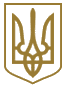 МІНІСТЕРСТВО ОСВІТИ І НАУКИ УКРАЇНИНАКАЗЗареєстровано в Міністерстві юстиції України
05 липня 2021 р. за N 880/36502Деякі питання проведення у 2021/2022 навчальному році державної підсумкової атестації осіб, які здобувають загальну середню освітуВідповідно до абзацу третього частини восьмої статті 12 Закону України "Про освіту", частини п'ятої статті 17, частини першої статті 47 Закону України "Про повну загальну середню освіту", частини першої статті 20 Закону України "Про фахову передвищу освіту", підпункту 761 пункту 4 Положення про Міністерство освіти і науки України, затвердженого постановою Кабінету Міністрів України від 16 жовтня 2014 року N 630, пунктів 4, 5 розділу I, пунктів 1, 2 розділу II Порядку проведення державної підсумкової атестації, затвердженого наказом Міністерства освіти і науки України від 07 грудня 2018 року N 1369, зареєстрованого в Міністерстві юстиції України 02 січня 2019 року за N 8/32979,НАКАЗУЮ:1. Затвердити такі, що додаються:1) Перелік навчальних предметів, із яких у 2021/2022 навчальному році проводиться державна підсумкова атестація осіб, які завершують здобуття початкової освіти (у 4 класах закладів загальної середньої освіти);2) Перелік навчальних предметів, із яких у 2021/2022 навчальному році проводиться державна підсумкова атестація осіб, які завершують здобуття базової середньої освіти (у 9 класах закладів загальної середньої освіти);3) Перелік навчальних предметів, із яких у 2021/2022 навчальному році проводиться державна підсумкова атестація осіб, які завершують здобуття повної загальної середньої освіти (профільної загальної середньої освіти).2. Установити, що в 2021/2022 навчальному році державна підсумкова атестація осіб, які:1) завершують здобуття початкової освіти, базової середньої освіти, проводиться у закладі освіти в письмовій формі;2) завершують здобуття повної загальної середньої освіти (профільної середньої освіти) (далі - повної загальної середньої освіти), проводиться у формі зовнішнього незалежного оцінювання відповідно до Порядку проведення зовнішнього незалежного оцінювання результатів навчання, здобутих на основі повної загальної середньої освіти, затвердженого наказом Міністерства освіти і науки України від 10 січня 2017 року N 25, зареєстрованого в Міністерстві юстиції України 27 січня 2017 року за N 118/29986 (крім випадків, зазначених у пунктах 6 - 11, 13 - 16, 18 розділу II Порядку проведення державної підсумкової атестації, затвердженого наказом Міністерства освіти і науки України від 07 грудня 2018 року N 1369, зареєстрованого в Міністерстві юстиції України 02 січня 2019 року за N 8/32979 (далі - Порядок атестації));3) завершують здобуття повної загальної середньої освіти та зазначені у пунктах 6 - 11, 13 - 16, 18 розділу II Порядку атестації, проводиться у закладі освіти в письмовій формі;4) завершують здобуття повної загальної середньої освіти та здобувають освіту мовами національних меншин чи корінних народів, з мови національних меншин чи корінних народів (за заявою одного з батьків або інших законних представників та за рішенням педагогічної ради) проводиться в закладі освіти в письмовій формі;5) бажають скористатися правом повторного складання державної підсумкової атестації з української мови, та/або математики, та/або історії України, що передбачено пунктом 5 наказу Міністерства освіти і науки України від 07 грудня 2018 року N 1369 "Про затвердження Порядку проведення державної підсумкової атестації", зареєстрованого в Міністерстві юстиції України 02 січня 2019 року за N 8/32979, проводиться у формі зовнішнього незалежного оцінювання відповідно до Порядку проведення зовнішнього незалежного оцінювання результатів навчання, здобутих на основі повної загальної середньої освіти, затвердженого наказом Міністерства освіти і науки України від 10 січня 2017 року N 25, зареєстрованого в Міністерстві юстиції України 27 січня 2017 року за N 118/29986.3. Директорату дошкільної, шкільної, позашкільної та інклюзивної освіти (Осмоловський А.) забезпечити подання цього наказу в установленому законодавством порядку на державну реєстрацію до Міністерства юстиції України.4. Контроль за виконанням цього наказу залишаю за собою.5. Цей наказ набирає чинності з дня його офіційного опублікування.ЗАТВЕРДЖЕНО
Наказ Міністерства освіти і науки України
14 травня 2021 року N 528ПЕРЕЛІК
навчальних предметів, із яких у 2021/2022 навчальному році проводиться державна підсумкова атестація осіб, які завершують здобуття початкової освіти (у 4 класах закладів загальної середньої освіти)1. Українська мова (оцінювання результатів з української мови та читання).2. Математика.3. Мова національної меншини або мова корінного народу (у класах з навчанням або вивченням мови національної меншини чи корінного народу на підставі заяви одного з батьків або законних представників за рішенням педагогічної ради закладу освіти, затвердженим наказом керівника закладу освіти).ЗАТВЕРДЖЕНО
Наказ Міністерства освіти і науки України
14 травня 2021 року N 528ПЕРЕЛІК
навчальних предметів, із яких у 2021/2022 навчальному році проводиться державна підсумкова атестація осіб, які завершують здобуття базової середньої освіти (у 9 класах закладів загальної середньої освіти)1. Українська мова.2. Математика.3. Один із навчальних предметів зі списку (за рішенням педагогічної ради закладу освіти, затвердженим наказом керівника закладу освіти):1) біологія, всесвітня історія, географія, зарубіжна література, іноземна мова (відповідно до освітньої програми закладу освіти), інформатика, історія України, основи правознавства, українська література, фізика, хімія - для учнів класів з українською мовою навчання, у яких не вивчається мова національної меншини чи корінного народу;2) біологія, всесвітня історія, географія, література, іноземна мова (відповідно до освітньої програми закладу освіти), інформатика, інтегрований курс "Література", історія України, мова національної меншини, мова корінного народу, основи правознавства, українська література, фізика, хімія - для учнів класів з навчанням або вивченням мови національної меншини.ЗАТВЕРДЖЕНО
Наказ Міністерства освіти і науки України
14 травня 2021 року N 528ПЕРЕЛІК
навчальних предметів, із яких у 2021/2022 навчальному році проводиться державна підсумкова атестація осіб, які завершують здобуття повної загальної середньої освіти (профільної загальної середньої освіти)1. Українська мова.2. Математика.3. Історія України або іноземна мова (англійська, іспанська, німецька або французька мова*) (за вибором здобувача освіти**).4. Один із навчальних предметів зі списку: історія України, іноземна мова (англійська, іспанська, німецька або французька мова*), біологія, географія, фізика, хімія (за вибором здобувача освіти***).5. Мова національної меншини чи корінного народу****.____________
* Відповідно до освітньої програми закладу освіти.** Здобувачі освіти, які для проходження державної підсумкової атестації вибрали третім навчальним предметом історію України, можуть вибрати четвертим навчальним предметом іноземну мову і навпаки. Здобувачі освіти, які вибрали третім навчальним предметом одну з іноземних мов, можуть вибрати четвертим навчальним предметом іншу іноземну мову.*** Здобувачі освіти, які відповідно до освітньої програми закладу освіти вивчали навчальний предмет "Природничі науки", можуть вибрати один з таких навчальних предметів: біологія, географія, фізика, хімія.**** Для здобувачів освіти, які завершують здобуття повної загальної середньої освіти мовами національних меншин чи корінних народів або вивчають таку мову (на підставі заяви одного з батьків або інших законних представників та за рішенням педагогічної ради).14.05.2021м. КиївN 528МіністрСергій ШКАРЛЕТТ. в. о. генерального директора
директорату дошкільної,
шкільної, позашкільної та
інклюзивної освітиВолодимир БОЖИНСЬКИЙТ. в. о. генерального директора
директорату дошкільної,
шкільної, позашкільної та
інклюзивної освітиВолодимир БОЖИНСЬКИЙТ. в. о. генерального директора
директорату дошкільної,
шкільної, позашкільної та
інклюзивної освітиВолодимир БОЖИНСЬКИЙГенеральний директор
директорату фахової передвищої,
вищої освітиОлег ШАРОВГенеральний директор
директорату професійної освітиІрина ШУМІК